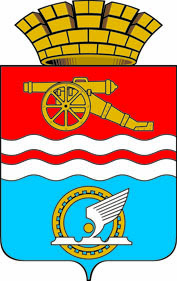 СВЕРДЛОВСКАЯ ОБЛАСТЬОРГАН МЕСТНОГО САМОУПРАВЛЕНИЯ КОМИТЕТ ПО УПРАВЛЕНИЮ ИМУЩЕСТВОМ  КАМЕНСК-УРАЛЬСКОГО ГОРОДСКОГО ОКРУГАРАСПОРЯЖЕНИЕот  04.04.2022  № 7О внесении изменений в Перечень объектов недвижимости,предназначенных для сдачи в арендуВ связи с принятием управленческого решения по распоряжению муниципальным имуществом, принимая во внимание приказ органа местного самоуправления «Комитет по управлению имуществом Каменск-Уральского городского округа» от 21.02.2022г. №175 «Об исключении нежилого помещения из договора аренды»,  приказ органа местного самоуправления «Комитет по управлению имуществом Каменск-Уральского городского округа» от 29.03.2022г. №321 «Об исключении нежилого помещения из договора аренды», руководствуясь Положением об органе местного самоуправления  «Комитет по управлению имуществом Каменск-Уральского городского округа», утвержденным решением Городской Думы города Каменска-Уральского от 25.02.2009 №551.  Включить в Перечень объектов недвижимости, предназначенных для сдачи в аренду, нежилое помещение общей площадью – 149,1 кв.м., расположенное по адресу: г.Каменск-Уральский, ул.Калинина,33.2. Внести изменения, указанные в п.1 настоящего распоряжения, в Перечень объектов недвижимости, предназначенных для сдачи в аренду.3. Заместителю  председателя  органа местного самоуправления «Комитет по управлению имуществом Каменск-Уральского городского округа» Давыдову И.А. обеспечить размещение Перечня, с учетом изменений, указанных в п.1 настоящего распоряжения, на официальном сайте органа местного самоуправления «Комитет по управлению имуществом Каменск-Уральского городского округа».Председатель Комитета					                      А.С. ЗубаревПриложение к распоряжению                                                                           от 04.04.2022  № 7Перечень объектов недвижимости, предназначенных для сдачи в аренду                                                                          от 04.04.2022  № 7Перечень объектов недвижимости, предназначенных для сдачи в аренду                                                                          от 04.04.2022  № 7Перечень объектов недвижимости, предназначенных для сдачи в аренду                                                                          от 04.04.2022  № 7Перечень объектов недвижимости, предназначенных для сдачи в аренду№п/пАдрес объектаПлощадь объекта, кв.м.Назначение объекта1ул. Лермонтова,3884,4157,14,8нежилые помещения на 3 этажеподвальное помещениенежилое помещение на 3 этаже2ул. Строителей,4393,8нежилое помещение3ул. Исетская,4116,9нежилое помещение4площадь Соборная,12 531,3нежилое здание5ул. Челябинская,2268,713,911,8нежилые помещениянежилое помещениенежилое помещение 6бульвар Парижской Коммуны,3914,9нежилое помещение7ул. Октябрьская,10612,3нежилое помещение8ул. Лермонтова,38283,0нежилые помещения на 3 этаже9ул. Строителей,2966,5нежилое помещение10ул. Калинина,33149,1нежилое помещение